Администрация сельского поселения «Дульдурга»ПОСТАНОВЛЕНИЕ26.06.2012		                   с.Дульдурга				                №84бОб утверждении  административного регламента по предоставлению  муниципальной услуги «Выдача разрешений на автомобильные перевозки тяжеловесных грузов, крупногабаритных грузов по маршрутам, проходящим полностью или частично по дорогам местного значения в границах сельского поселения «Дульдурга»В соответствии с Федеральным законом от 27 июля 2010 года № 210-ФЗ «Об организации предоставления государственных и муниципальных услуг», постановлением администрации сельского поселения «Дульдурга» от 26.06 2012 г. № 84б «Об утверждении административных регламентов предоставления муниципальных услуг (наименование муниципального образования)» постановляю:1. Утвердить прилагаемый административный регламент по предоставлению муниципальной услуги по предоставлению муниципальной услуги «Выдача разрешений на автомобильные перевозки тяжеловесных грузов, крупногабаритных грузов по маршрутам, проходящим полностью или частично по дорогам местного значения в границах сельского поселения «Дульдурга»  2. Настоящее постановление вступает в силу после обнародованияГлава сельского поселения	А.М.Злыгостев«Дульдурга»УТВЕРЖДЕНпостановлениемадминистрации (наименование муниципального образования)от 26.06.2012 г. № 84бАдминистративный регламент по предоставлению муниципальной услуги  «Выдача разрешений на автомобильные перевозки тяжеловесных грузов, крупногабаритных грузов по маршрутам, проходящим полностью или частично по дорогам местного значения в границах сельского поселения «Дульдурга»1.Общие положения1.1. Предмет регулирования регламентаНастоящий Административный регламент по предоставлению муниципальной услуги по выдаче разрешений на автомобильные перевозки тяжеловесных грузов, крупногабаритных грузов по маршрутам, проходящим полностью или частично по дорогам местного значения  в границах сельского поселения «Дульдурга» (далее – Административный регламент) разработан в целях повышения качества предоставления муниципальной услуги и определяет сроки, требования, условия исполнения и последовательность действий (административных процедур) при осуществлении полномочий по предоставлению муниципальной услуги.1.2. Круг заявителей, имеющих право на получение муниципальной услугиПравом на предоставление муниципальной услуги обладают физические, юридические лица и индивидуальные предприниматели, намеревающиеся осуществить перевозку крупногабаритных и тяжеловесных грузов по маршрутам, проходящим полностью или частично по дорогам местного значения  в границах сельского поселения «Дульдурга»1.3. Требования к порядку информирования о предоставлении муниципальной услуги.1.3.1. Информирование о предоставлении муниципальной услуги осуществляется непосредственно средством массовой информации.1.3.2. Сведения о местонахождении, контактных телефонах, режиме работы администрации сельского поселения «Дульдурга»:Адрес: 687200, Забайкальский край, Дульдургинский район;Телефоны: 2-13-63; 2-20-01; 2-14-27; 2-23-35;Факс: 8-30-256-2-20-01; 8-30-256-2-17-67;E-mail: modul 77 @ mail/ru;График работы: понедельник – пятница с 9-00 до 18-00, перерыв на обед с 12-00 до 14-00.Выходные дни: суббота, воскресенье.1.3.3. Консультации (справки) по вопросам предоставления муниципальной услуги предоставляются специалистами администрации сельского поселения «Дульдурга»Консультации предоставляются по вопросам:- перечень документов, необходимых для предоставления муниципальной услуги, комплектность представленных документов; - источник получения документов, необходимых для получения муниципальной услуги;- время приема заявлений и выдачи документов;- срок предоставления муниципальной услуги;- порядок обжалования действий (бездействия) и решений, осуществляемых и принимаемых в ходе исполнения муниципальной услуги.1.3.4. Основными требованиями при консультировании являются:- компетентность;- четкость в изложении материала;- полнота консультирования.1.3.5. При ответах на телефонные звонки и устные обращения к специалистам администрации сельского поселения «Дульдурга» подробно, в вежливой (корректной) форме информируют обратившихся по интересующим их вопросам. Ответ на телефонный звонок должен начинаться с информации о наименовании органа, в который позвонил заявитель, фамилии, имени, отчества и должности специалиста, принявшего телефонный звонок.2. Стандарт предоставления муниципальной услуги2.1 Наименование муниципальной услуги"Выдача разрешений на автомобильные перевозки тяжеловесных грузов, крупногабаритных грузов по маршрутам, проходящим полностью или частично по дорогам местного значения  в границах сельского поселения «Дульдурга»2.2. Наименование органа местного самоуправления, предоставляющего муниципальную услугуМуниципальная услуга предоставляется Администрацией сельского поселения «Дульдурга» в лице специалиста администрации,При предоставлении муниципальной услуги осуществляется взаимодействие с ГИБДД по Дульдургинскому району.2.3. Описание результата предоставления муниципальной услугиРезультатом предоставления муниципальной услуги является:- выдача разрешения на автомобильные перевозки тяжеловесных грузов, крупногабаритных грузов по маршрутам, проходящим полностью или частично по дорогам местного значения в границах сельского поселения «Дульдурга»- мотивированный отказ в выдаче разрешения на автомобильные перевозки тяжеловесных грузов, крупногабаритных грузов по маршрутам, проходящим полностью или частично по дорогам местного значения  в границах сельского поселения «Дульдурга»	2.4. Срок предоставления муниципальной услуги 	Срок предоставления муниципальной услуги:- для перевозки крупногабаритных и тяжеловесных грузов категории 1 – 7 дней; 	- для перевозки крупногабаритных и тяжеловесных грузов категории 2 – 20 дней.	2.5. Правовые основания для предоставления муниципальной услугиПредоставление муниципальной услуги осуществляется в соответствии с:- Федеральным законом от 6 октября 2003 года N 131-ФЗ "Об общих принципах организации местного самоуправления в Российской Федерации". ("Собрание законодательства РФ", 06.10.2001, № 40, ст.3822);-  Федеральным законом от 10 декабря . N 196-ФЗ "О безопасности дорожного движения". ("Собрание законодательства РФ", 11.12.1995, № 50, ст.4873);- Федеральным законом от 8 ноября 2007 года N 257-ФЗ "Об автомобильных дорогах и о дорожной деятельности в Российской Федерации и о внесении изменений в отдельные законодательные акты Российской Федерации" ("Собрание законодательства РФ", 12.11.2007, № 46, ст.5553);- Налоговый Кодекс РФ;- Положением о порядке компенсации ущерба, наносимого тяжеловесными автотранспортными средствами при проезде по федеральным автомобильным дорогам, утвержденным Министерством транспорта Российской Федерации 30 апреля 1997 года;	- Инструкция по перевозке крупногабаритных и тяжеловесных грузов автомобильным транспортом по дорогам Российской Федерации, утвержденной Минтрансом РФ 27.05.1996;- Уставом сельского поселения «Дульдурга»принятым решением Совета сельского поселения «Дульдурга» от 30.06.2010г. №427	2.6. Перечень документов, необходимых для предоставления муниципальной услуги:- заявление перевозчика груза на получение разрешения для перевозки крупногабаритного и (или) тяжеловесного груза по форме согласно приложению № 4 к Инструкции по перевозке крупногабаритных и тяжеловесных грузов автомобильным транспортом по дорогам Российской Федерации, утвержденной Минтрансом РФ 27.05.1996;- документ, удостоверяющий личность заявителя, являющегося физическим лицом, либо личность представителя физического или юридического лица;- копия свидетельства о государственной регистрации юридического лица (для юридических лиц)  либо  копия свидетельства о государственной регистрации физического лица в качестве индивидуального предпринимателя (для индивидуальных предпринимателей) или выписка из государственного реестра о юридическом лице (индивидуальном предпринимателе), являющемся заявителем;- документы, подтверждающие полномочия представителя, в случае подачи заявления представителем перевозчика;- платежное поручение или квитанция об уплате государственной пошлины за выдачу специального разрешения на движение по автомобильной дороге транспортного средства, осуществляющего перевозки (за исключением транспортного средства, осуществляющего международные автомобильные перевозки) тяжеловесных и (или) крупногабаритных грузов - 1 000 рублей;- схема автопоезда с изображением на ней всех участвующих в перевозке транспортных средств, количества осей и колес на них, взаимного расположения колес и осей, распределения нагрузки по осям и на отдельные колеса с учетом возможного неравномерного распределения нагрузки по длине оси (данный пункт действует для перевозки крупногабаритных и тяжеловесных грузов категории 2);- копия свидетельства о государственной регистрации транспортного средства,  предполагаемого для перевозки  крупногабаритного и тяжеловесного груза;- копия свидетельства о подготовке водителя (ей) для  перевозки  крупногабаритного и тяжеловесного груза;- информация о полной массе транспортного средства, допустимая масса, габариты транспортного средства, предполагаемого для перевозки  крупногабаритного и тяжеловесного груза;Сведения, приведенные в заявлении, заверяются подписью руководителя или его заместителя и печатью организации или подписью физического лица, намеревающегося осуществить перевозку. Документы предоставляются только на русском языке.2.7. Исчерпывающий перечень документов, необходимых для предоставления муниципальной услуги, полученных посредством межведомственного взаимодействия. При предоставлении муниципальной услуги данным документом является:	- копия свидетельства о государственной регистрации юридического лица (для юридических лиц)  либо  копия свидетельства о государственной регистрации физического лица в качестве индивидуального предпринимателя (для индивидуальных предпринимателей) или выписка из государственного реестра о юридическом лице (индивидуальном предпринимателе), являющемся заявителем. 2.8. Исчерпывающий перечень оснований для отказа в приеме документов, необходимых для предоставления услугиОтказ в приеме документов не допускается.2.9. Исчерпывающий перечень оснований для отказа в предоставления услугиОснованием  для отказа в предоставлении муниципальной услуги  является:- непредставление документов, указанных в пункте 2.5. настоящего административного регламента;	- маршрут транспортного средства, осуществляющего перевозки опасных, тяжеловесных и (или) крупногабаритных грузов, предложенный заявителем, не соответствует маршруту, утвержденному в установленном порядке, или перевозка такого груза не представляется возможной с учетом интенсивности движения, технического состояния автомобильных дорог местного значения;	- перевозимый тяжеловесный и (или) крупногабаритный груз не соответствует требованиям, установленным правовыми актами Российской Федерации, в том числе требованиям безопасности движения транспортных средств;	- отказ владельца или уполномоченного органа в согласовании маршрута;	- наличие в документах, предоставленных заявителем, недостаточной, недостоверной или искаженной информации;- отсутствие технической возможности проезда по маршруту, предлагаемому заявителем.2.10. Предоставление муниципальной услуги осуществляется на бесплатной основе.Заявление и иные документы для получения разрешения подаются непосредственно в орган, предоставляющий муниципальную услугу, лично, по почте либо в электронном виде. Для получения муниципальной услуги в электронном виде заявителям предоставляется возможность направить заявление (в сканированном виде), о предоставлении муниципальной  услуги, в том числе с использованием федеральной государственной информационной системы «Единый портал государственных и муниципальных услуг (функций)» путем заполнения специальной интерактивной формы, которая соответствует требованиям Федерального закона от 27 июля 2010 г. N 210-ФЗ «Об организации предоставления государственных и муниципальных услуг» и нормативным требованиям администрации портала (Минкомсвязь России), а также обеспечивает идентификацию заявителя. Уведомление заявителя о принятом к рассмотрению заявлении, а также о необходимости представления необходимых к нему документов осуществляется не позднее одного рабочего дня, следующего за днем заполнения заявителем соответствующей интерактивной формы через федеральную государственную информационную систему «Единый портал государственных и муниципальных услуг (функций)».Заявление рассматривается при предоставлении заявителем документов, указанных в пункте 2.6. настоящего Административного регламента, о чем уполномоченное должностное лицо уведомляет заявителя в электронном виде с использованием информационно-телекоммуникационных сетей общего пользования, в том числе сети Интернет, включая федеральную государственную информационную систему «Единый портал государственных и муниципальных услуг (функций)».2.11. Прием Заявителей ведется в порядке живой очереди. Максимальный срок ожидания в очереди при подаче заявления на предоставление муниципальной услуги и при получении результата предоставления муниципальной услуги не должен превышать 30 минут.2.10. Регистрация заявления о предоставлении муниципальной услуги производится в день подачи заявления.2.11. Требования к месту предоставления муниципальной услугиПрием Заявителей осуществляется в здании администрации сельского поселения «Дульдурга». Помещение для приема Заявителей должно быть оборудовано информационными табличками (вывесками) с указанием кабинета и времени приема посетителей.Помещение для предоставления муниципальной услуги должно соответствовать установленным санитарным и противопожарным требованиям, оборудуется стульями, столами, компьютерами с возможностью печати и иной необходимой оргтехникой.Места ожидания оборудуются письменным столом и стульями, предоставляется возможность для подготовки и оформления документов.На территории, прилегающей к зданию администрации, оборудованы парковочные места для автотранспорта Заявителей.2.11. Показателем доступности и качества муниципальной услуги является отсутствие нарушений настоящего Административного регламента.3. Состав, последовательность и сроки выполнения административных процедур, требования к порядку их выполнения3.1. Предоставление муниципальной услуги включает в себя следующие административные процедуры:- прием, регистрация и проверка документов для получения разрешения;- оформление и выдача разрешения; подготовка уведомления об отказе в выдаче разрешения или приеме заявления или об отказе в рассмотрении документов.Последовательность административных процедур предоставления муниципальной услуги представлена в блок-схеме, указанной в приложение 2 к настоящему Административному регламенту.3.2. Прием, регистрация и проверка документов Заявителя.3.2.1. Основанием для начала предоставления муниципальной услуги является обращение в администрацию сельского поселения «Дульдурга» (далее – Администрация) Заявителя с заявлением, оформленного по форме, указанной в приложении № 1 к настоящему Административному регламенту, и документов, указанных в п. 2.5 Административного регламента.3.2.2. Заявление с приложенными документами регистрируется в журнале входящих документов специалистом отдела делопроизводства и архивной работы Администрации.Специалист Администрации в день регистрации передает заявление и приложенные к нему документы на рассмотрение Главе администрации, либо лицу, исполняющему его обязанности, либо заместителям главы Администрации.Глава Администрации, лицо, исполняющее его обязанности, заместитель главы Администрации передает заявление на рассмотрение главе сельского поселения, либо лицу, исполняющему его обязанности. Специалист администрации сельского поселения после получения документов от руководителя администрации сельского поселения проводит проверку представленных документов на предмет соответствия их установленным законодательством требованиям, а именно:- документы по комплектности соответствуют перечню документов, указанному в п. 2.5 настоящего Административного регламента;- тексты документов написаны разборчиво;- документы не имеют серьезных повреждений, наличие которых не позволяет однозначно истолковать их содержание;- документы не исполнены карандашом;- не истек срок действия представленного документа;- фамилии, имена, отчества, адреса проживания написаны полностью.3.2.3. При направлении заявления почтой заявитель в почтовое отправление должен вложить пакет документов, перечисленных в пункте 2.5 настоящего Административного регламента.3.2.4. При установлении фактов отсутствия необходимых документов, несоответствия предоставленных документов  Заявителю, специалист администрации, ответственный за прием документов, уведомляет Заявителя о наличии препятствий для дальнейшего приема, объясняет Заявителю содержание выявленных недостатков в предоставленных документах и предлагает принять меры по их устранению.3.3. Оформление и выдача разрешения; подготовка уведомления об отказе в выдаче разрешения или приеме заявления или об отказе в рассмотрении документов3.3.1. При отсутствии препятствий для положительного решения вопроса о выдаче разрешения специалист:- заполняет бланк разрешения  и представляет его на подпись главе сельского поселения - готовит сопроводительное письмо с личной визой.Разрешение направляется заявителю с сопроводительным письмом заказной почтой. По желанию заявителя разрешение может быть вручено ему лично. В этом случае сопроводительное письмо не готовится, а выдача разрешения подтверждается личной подписью заявителя в журнале выдачи разрешений на перевозку крупногабаритных и/или тяжеловесных грузов по автомобильным дорогам общего пользования местного значения.3.3.2. Решение об отказе в выдаче разрешения, выдается или направляется заявителю не позднее, чем через три рабочих дня со дня принятия такого решения.4. Формы контроля за исполнением административного регламента4.1. Порядок осуществления текущего контроля4.1.1. Текущий контроль за соблюдением последовательности действий, определенных административными процедурами по предоставлению муниципальной услуги, положений настоящего Административного регламента, нормативных правовых актов, определяющих порядок выполнения административных процедур, осуществляетсяСпециалистом администрации.              4.1.2. По результатам проверок специалиста дает указания по устранению выявленных нарушений и контролирует их исполнение.4.1.3. Периодичность осуществления текущего контроля устанавливается специалистом администрации.4.1.4. Проверки полноты и качества предоставления муниципальной функции осуществляются на основании распоряжений Администрации.Проверки могут быть плановыми и внеплановыми.При проверке рассматриваются все вопросы, связанные с предоставлением муниципальной услуги (комплексные проверки), либо отдельный вопрос, связанный с предоставлением муниципальной услуги (тематические проверки). Кроме того, основанием для проведения проверки является конкретное обращение Заявителя.4.2. Ответственность должностных лиц за решения и действия (бездействие), принимаемые (осуществляемые) в ходе предоставления муниципальной услуги4.2.1. Должностные лица Администрации несут ответственность в соответствии с законодательством Российской Федерации.5. Досудебный (внесудебный) порядок обжалования решений и действий (бездействия) органа, предоставляющего муниципальную услугу, а также должностных лиц5.1. Заявитель имеет право на обжалование действий (бездействия) и решений Администрации и должностных лиц Администрации, специалистов, осуществляемых (принятых) в ходе предоставления муниципальной услуги, в досудебном порядке.5.2. Жалоба подлежит обязательному рассмотрению. 5.3. Жалоба может быть подана в  устной форме,  письменной форме на бумажном носителе, в форме электронного документа.5.4. В устной форме жалобы рассматриваются по общему правилу в ходе личного приема Главы Администрации, либо лица, исполняющего его обязанности, либо заместителя главы Администрации.5.5. Письменная жалоба может быть подана в ходе личного приема, направлена по почте или факсимильной связи, представлена лично.5.6. Жалобы, поданные в письменном виде главе Администрации, либо лицу, исполняющему его обязанности, либо заместителю главы Администрации, подлежат обязательной регистрации в день поступления в Администрацию.5.7. Основанием для начала рассмотрения жалобы является поступление ее на имя Главы Администрации, либо лица, исполняющего его обязанности, либо заместителя главы Администрации.5.8. Жалоба рассматривается в срок не позднее 30 дней со дня ее регистрации.5.9. Основаниями для отказа в рассмотрении жалобы являются следующие основания:- отсутствуют реквизиты Заявителя;- отсутствует указание на предмет обжалования;- Заявитель жалобы обжалует судебное решение;- в жалобе содержатся нецензурные, либо оскорбительные выражения, угрозы жизни, здоровью и имуществу должностного лица, а также членам его семьи;- текст жалобы не поддается прочтению;5.10. В случае если ответ по существу поставленного в жалобе вопроса не может быть дан без разглашения сведений, составляющих государственную или иную охраняемую федеральным законом тайну, лицу, направившему обращение, сообщается о невозможности дать ответ по существу поставленного в нем вопроса в связи с недопустимостью разглашения указанных сведений.5.11. По результатам рассмотрения жалобы принимается решение. О результатах рассмотрения жалобы заявителю в письменной форме и по желанию заявителя в форме электронного документа направляется мотивированный ответ о результатах рассмотрения жалобы.5.12. При обнаружении в ходе рассмотрения жалобы виновности должностного лица, неисполнения или ненадлежащего исполнения специалистом возложенных на него обязанностей Глава Администрации, либо лицо, исполняющее его обязанности принимает меры по привлечению этого лица к дисциплинарной ответственности.5.13. Заинтересованные лица вправе обжаловать действия (бездействия) должностных лиц, а также решения, принимаемые в ходе предоставления муниципальной услуги, в судебном порядке.Приложение № 1 к административному регламенту ЗАЯВЛЕНИЕна получение разрешения для перевозки
крупногабаритного и (или) тяжеловесного грузаНаименование, адрес, расчетный счет и телефон перевозчика груза:Маршрут движения (указать названия улиц, через которые проходит маршрут)
Вид необходимого разрешения:Параметры автопоезда:состав (марка, модель, гос. номер транспортного средства и прицепа)Масса тягача ______________ т, масса прицепа _______________ т.полная масса  		традиус поворота с грузом  		мПредполагаемая скорость движения автопоезда  		км/чВид сопровождения  Схема автопоезда (заполняется для автотранспортных средств категории 2).Указать на схеме все участвующие в перевозке транспортные средства, количество осей и колес на них, их взаимное расположение, распределение нагрузки по осям и на отдельные колеса с учетом возможного неравномерного распределения нагрузки, габариты транспортных средств (может быть приложена к заявке отдельно).Должность и фамилия перевозчика груза, подавшего заявку ________________________________________М.П.Дата подачи заявки ________________________________Приложение № 2 к административному регламенту 	БЛОК-СХЕМАпоследовательности действий при предоставлении муниципальной услуги по выдаче разрешений, предоставляющих право на перевозку крупногабаритных и (или) тяжеловесных грузов по дорогам местного значения в границах  муниципального образования ___ (указать наименование муниципального образования)	да	нет	данет Приложение № 3к Административному регламентуСХЕМАавтопоезда, участвующего в перевозке крупногабаритных и (или) тяжеловесных грузов 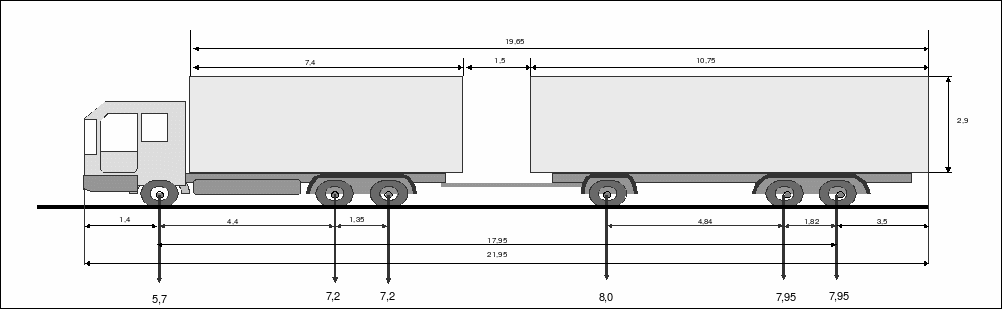 разовое наразовое наперевозок по маршруту сперевозок по маршруту сперевозок по маршруту сперевозок по маршруту спона срок спобез ограничения числа перевозокбез ограничения числа перевозокбез ограничения числа перевозокбез ограничения числа перевозокбез ограничения числа перевозокКатегория грузаКатегория грузаКатегория грузаХарактеристика грузаХарактеристика грузаХарактеристика груза(наименование, габариты, масса)(наименование, габариты, масса)(наименование, габариты, масса)(наименование, габариты, масса)расстояние между осями 1расстояние между осями 1расстояние между осями 1расстояние между осями 1расстояние между осями 1223344556677889 и т.д., мнагрузка на оситтгабариты: длинам, ширинам, высотам